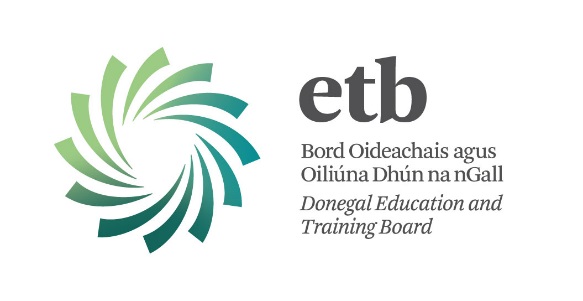 A chara,Is trí ríomhaistriú airgid (EFT) amháin a íoctar soláthraithe, fostaithe agus comhaltaí An Bord Oideachais agus Oiliúna Dhún na nGall.Tabhair faoi deara: 	Cuntas Bainc i bPoblacht na hÉireann atá riachtanach chun ríomhaistriú airgid (EFT) a éascú.                                 Muna soláthraítear an t-eolas atá á lorg anseo, coinneofar siar íocaíochtaí go bhfaightear an t-eolas iarrtha.Iarrtar ort an litir údaraithe seo a chomhlíonadh go hiomlán agus é a sheoladh ar ais le d’fhoirm iarratais go:Aodhán Mac Closcaigh, Rúnaí LYCGS	Bord Oideachais agus Oiliúna Dhún na nGall, Ard Uí Dhomhnaill, Leitir Ceanainn, Co. Dhún na nGallTugaim údarás don Bhord Oideachais agus Oiliúna Dhún na nGall gach íocaíocht dhlite don chlub/ghrúpa ainmnithe trí na sonraí cuntais soláthraithe. Geallaim íocaíocht ar bith don chuntais seo nach bhfuil i dteideal dúinn a aisíocadh.  Dearbhaím go bhfuil an t-eolas soláthraithe anseo agam fíor agus cruinn.Síniú: 	_________________________ 		Dáta __________ 	CisteoirAinm an Chlub nó an GhrúpaAinm an Chlub nó an GhrúpaAinm an Chlub nó an GhrúpaAinm an Chlub nó an GhrúpaAinm an ChisteoraAinm an ChisteoraAinm an ChisteoraAinm an ChisteoraUimh. Teileafón Uimh. Teileafón Uimh. Teileafón Uimh. Teileafón Uimh. Teileafón SeoladhSeoladhSeoladhSeoladhRíomhphostRíomhphostRíomhphostRíomhphostRíomhphostAinm agus Seoladh an BhaincAinm agus Seoladh an BhaincAinm agus Seoladh an BhaincAinm agus Seoladh an BhaincUimh. IBANUimh. BIC /   SWIFTAccount NoSort Cód an BhaincSort Cód an BhaincUimh. CánachUimh CHYUimh CHYUimh CHYIarrtar ort stampa oifigiúil an Bhainc a sholáthar chun an t-eolas thuas a dheimhniú fíor agus cruinn.[Stampa oifigiúil an Bhainc]